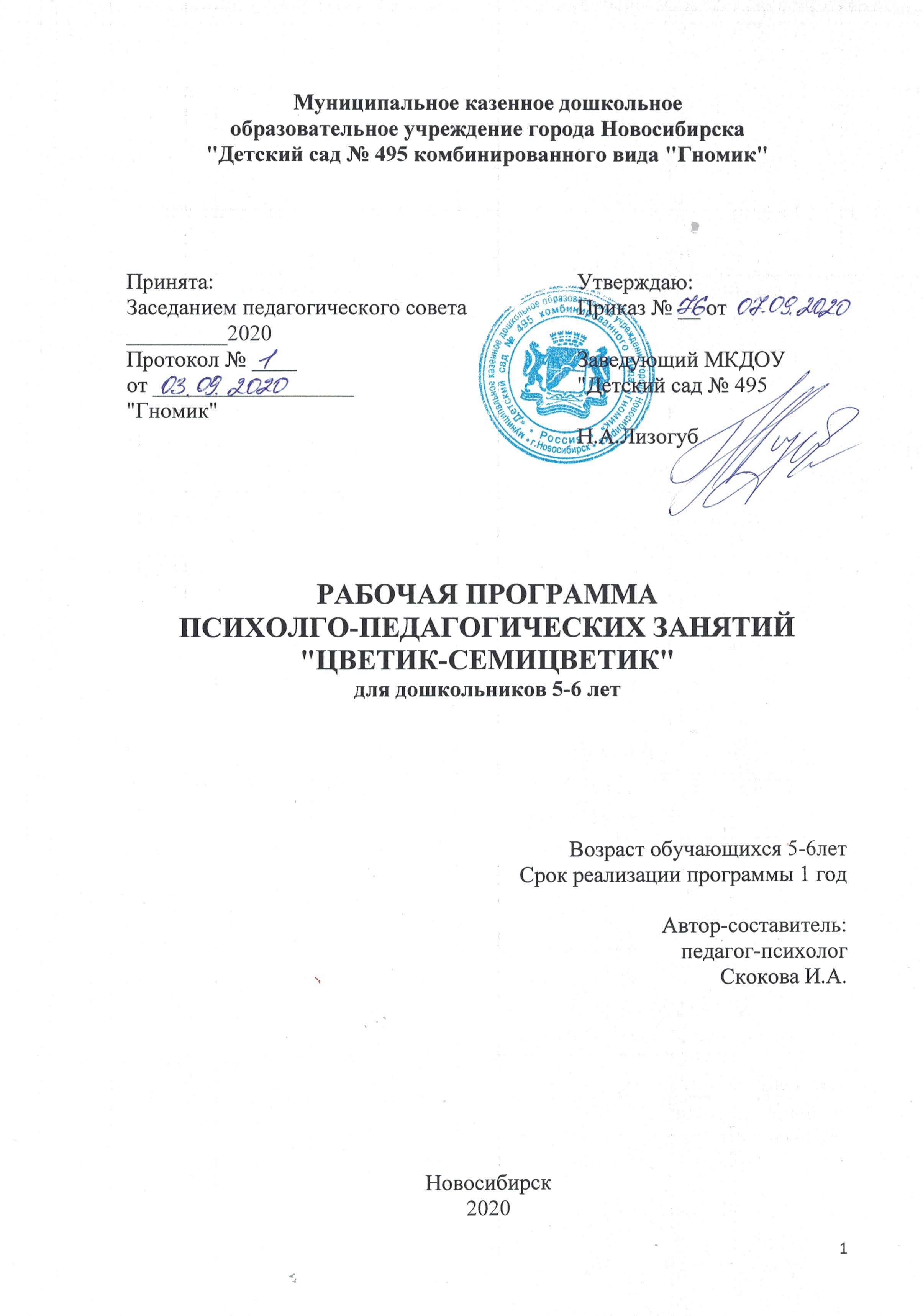 муниципальное казенное дошкольное образовательное учреждение города Новосибирска"Детский сад № 495 комбинированного вида "Гномик"РАБОЧАЯ ПРОГРАММАПСИХОЛГО-ПЕДАГОГИЧЕСКИХ ЗАНЯТИЙ"ЦВЕТИК-СЕМИЦВЕТИК"для дошкольников 5-6 летВозраст обучающихся 5-6летСрок реализации программы 1 годАвтор-составитель: педагог-психологСкокова И.А.Новосибирск2020ПРОГРАММА  ПСИХОЛОГИЧЕСКИХ  ЗАНЯТИЙС  ДЕТЬМИ  ДОШКОЛЬНОГО  ВОЗРАСТА(5-6 лет)  «ЦВЕТИК – СЕМИЦВЕТИК»(Куражева Н.Ю., Вараева Н.В., Тузаева А.С., Козлова И.А.)     Очевидно, что развитие ребенка необходимо начинать с раннего возраста. Дошкольный период является сензитивным для развития многих психических процессов. Элементарные нравственные представления и чувства, простейшие навыки поведения, приобретенные ребенком в этот период, из «натуральных», по Л.С. Выготскому, должны стать «культурными», т.е. превратиться в высшие психологические функции и стать фундаментом для развития новых форм поведения, правил и норм.      На сегодняшний день существует большое количество теоретической и методической литературы, касающейся развития ребенка, но единой психологической программы для детей дошкольного возраста не существует. Издаются тетради на печатной основе для дошкольников, в которых педагогический и психологический материал не структурирован, нет четкого разделения педагогических и психологических задач. В то же время большинство ДОУ имеют в штатном расписании психолога и психологические занятия с детьми выделены как особая форма работы. В связи с этим возникают противоречия в работе педагогов и психологов, мешающие установлению преемственности. Нами предпринята попытка обобщить и структурировать различные подходы, касающиеся психического развития ребенка дошкольного возраста с учетом возрастных и индивидуальных особенностей. Это позволит прийти к более эффективному взаимодействию между педагогом и психологом.     Новизна данной программы заключается в том, что она предусматривает непрерывное психологическое сопровождение и развитие ребенка на протяжении всего дошкольного возраста, с учетом динамики развития каждого психического процесса и каждой сферы психики по месяцам в течении каждого года. Основная идея нашей работы в интеграции и систематизации психологического материала, что предполагает объединение различных направлений деятельности психолога дошкольного образовательного учреждения.Цели и задачи программы «Цветик-семицветик»Цель:Создание условий для естественного психологического развития ребенка.Задачи:	1. Развитие эмоциональной сферы. Введение ребенка в мир ребенка в мир         человеческих эмоций.		2. Развитие коммуникативных умений, необходимых для успешного развития процесса общения.3. Развитие волевой сферы – произвольности и психических процессов, саморегуляции, необходимых для успешного обучения в школе.4. Развитие личностной сферы – формирование адекватной самооценки, повышение уверенности в себе.5. Развитие интеллектуальной сферы – развитие мыслительных умений, наглядно-действенного, наглядно-образного, словесно-логического, творческого и критического мышления.6. Формирование позитивной мотивации к обучению.7. Развитие познавательных и психических процессов – восприятия, памяти, внимания, воображения.Концептуальная основа программы «Цветик-семицветик»    Содержание программы строится на идеях развивающего обучения Д.Б. Эльконина – В.В. Давыдова, с учетом возрастных особенностей и зон ближайшего развития (Л.С. Выготский, Д.Б. Эльконин).     Рефлексивно – деятельностный подход позволяет решать задачи развития психических функций через использование различных видов деятельности, свойственных данному возрасту.     В своей работе мы придерживались идеи некритичного гуманного отношения к внутреннему миру каждого ребенка (К. Роджерс).     Принцип личностно – ориентированного подхода (Г.А. Цукерман, Ш.А. Амонашвили) предлагает выбор и построение материала исходя из индивидуальности каждого ребенка, ориентируясь на его потребности и потенциальные возможности.     Повышение эффективности основано на идеях поэтапного формирования действий (П.Я. Гальперин, Н.Ф. Талызина).Формы работы с детьми в рамках программы «Цветик-семицветик»Данная программа предусмотрена для работы с детьми, в рамках дошкольных образовательных учреждений.Групповые занятия:		Комплектация групп и продолжительность занятий зависит от возрастной категории.     Последовательность предъявления тем и количество часов на каждую тему могут варьироваться в зависимости от интереса детей и результатов наблюдений психолога.      Построение программы для каждого возрастного периода ориентировано на удовлетворение ведущей потребности и основано на развитии ведущего психического процесса или сферы психики.В частности:3 – 4 года – восприятие;4 – 5 лет – восприятие, эмоциональная сфера;5 – 6 лет – эмоциональная сфера, коммуникативная сфера;6 – 7 лет – личностная сфера, волевая сфера.     Задания на развитие психических процессов (памяти, внимания, воображения, мышления), а также на развитие волевой и психофизиологической сферы подобрано в соответствии с темами занятий.      Занятия проводятся в помещениях с соблюдением санитарно – гигиенических норм и правил.Оснащение занятий- Аудио – видеотека;- фонотека и фильмотека;- настольно – печатные игры;- предметные игрушки;- доска;- цветные мелки;- пластилин;- краски, карандаши, фломастеры;- писчая и цветная бумага;- строительный материал;- ковер.Принципы проведения занятий- Системность подачи материала- наглядность обучения;- цикличность построения занятия;- доступность;- проблемность;- развивающий и воспитательный характер учебного материала.Каждое занятие содержит в себе следующие этапы.Этапы:1. Организационный этап- создание эмоционального настроя в группе;упражнения и игры с целью привлечения внимания детей;2. Мотивационный этап - выяснения исходного уровня знаний детей по данной теме; сообщение темы занятия; появление персонажа;3. Практический этап- подача новой информации на основе имеющихся данных;задания на развитие познавательных процессов (восприятия, памяти, мышления, воображения) и творческих способностей;отработка полученных навыков на практике;4. Рефлексивный этап- обобщение нового материала; подведение итогов занятия.Индивидуальная работа:     Включает в себя входную (в начале года), промежуточную (в середине учебного года) и контрольную (в конце года) диагностику познавательных процессов; эмоциональной, личностной и волевой сферы. Её результаты могут быть использованы в индивидуальном подходе к ребенку на занятиях, в составлении коррекционной программы и в консультировании родителей и педагогов.Работа с родителями детей - участников программы:     Предусматривает привлечение родителей к созданию условий в семье, способствующих наиболее полному усвоению знаний, умений и навыков, полученных детьми на занятиях и реализации их в повседневной жизни; просветительскую работу с родителями в форме лекций, семинаров-практикумов и круглых столов.Психологический  курс«Цветик-семицветик» для детей 5-6 лет     К пятилетнему возрасту все психические процессы у детей активно развиваются и начинают приобретать произвольный характер. Появляются зачатки ответственности за порученное дело. Поэтому длительность занятия увеличивается на 10 минут.     При общении ребенок обращает внимание на нравственные качества и черты характера сверстников, совершенствуется эмоционально-личностная сфера. В связи с этим каждое занятие начинается с обмена новостями, помимо этого такое начало занятий развивает умение выступать публично. Игры, проводимые во время динамических пауз, становятся более сложными, по сравнению с занятиями для более раннего возраста, задания насыщаются вербальным и невербальным общением. Много занятий в данной части программы посвящены осознанию собственной личности и личности других, а также общению.     Однако ведущий тип деятельности в этом возрасте – игра, поэтому все занятия насыщены играми, присутствуют персонажи и соблюдается игровой сюжет и мотивация.     В данном возрасте ребенок уже может подчинять свои желания требованиям коллектива, поэтому несколько занятий в данной программе посвящены этикету.     Комплексные занятия по психологии учитывают активное развитие всех психических процессов, свойств и состояний (восприятие, внимание, мышление, память, воображение, речь, эмоции). В развивающих играх даются задания на развитие наглядно-образного и словесно-логического мышления (разрезные картинки, сюжетные картинки), эмоциональной сферы (расширение представлений об эмоциях: радость, грусть, злость, удивление, страх, спокойствие), памяти, внимания, воображения, пространственной ориентировки  (графические диктанты, рисунки по клеточкам) и саморегуляции.Задачи психологического курса для детей 5-6 летСоздавать условия для формирования элементов произвольности психических процессов у детей во всех видах деятельности.Поддерживать и создавать условия для развития творческого потенциала ребенка.Побуждать детей к проявлению инициативы и самостоятельности мышления во всех видах деятельности.Способствовать самопознанию ребенка.Развивать саморегуляцию эмоциональных реакций.Совершенствовать коммуникативные навыки дошкольников, развивать совместную деятельность детей.Организовывать совместную деятельность с целью развития навыков сотрудничества.Возрастные особенности детей 5-6 летВедущая потребность — потребность в общении; творческая активность.Ведущая деятельность — сюжетно-ролевая игра.Ведущая функция — воображение.Особенности возраста:Проявление элементов произвольности всех психических процессов.Общение с взрослым внеситуативно-личностное.В общении со сверстником происходит переход от ситуативно-деловой формы к внеситуативно-деловой.Проявление творческой активности во всех видах деятельности. Развитие фантазии.Половая идентификация.Цели и задачи для взрослых:1. Формировать элементы произвольности психических процессов у детей во всех видах деятельности.Поддерживать и создавать условия для развития творческого потенциала ребенка.Способствовать развитию эмпатийных проявлений.Побуждать детей к проявлению инициативы и самостоятельности мышления во всех видах деятельности.Организовывать совместную деятельность с целью развития элементов сотрудничества.Обучать детей умению планировать предстоящую деятельность. Использовать воображение как предпосылку развития у детей внутреннего плана действий и осуществлять внешний контроль посредством речи.Новообразования:Предвосхищение результата деятельности.Активная планирующая функция речи.Внеситуативно-деловая форма общения со сверстником.Возрастные нормы психического развития ребенкак 6 годам (критерии результативности)Восприятие оттенков изученных эмоциональных состояний.ПамятьЗрительная образная: объем — 6 предметов.Слуховая образная: объем — 6 звуков.Слуховая вербальная: объем — 6 слов.Тактильная: объем — 6 предметов.ВниманиеОбъем — 6 предметов.Устойчивость — 20–25 минут.Концентрация: нахождение в рисунке известного изображения, имеющего до 10 мелких деталей, при средней плотности штриховки; выделение в рисунке 7–8 контуров предметов, наложенных полностью.ВоображениеРепродуктивное с элементами творческого (рисование своего настроения, изменение сказки через введение дополнительных персонажей, придуманных самим ребенком и т. д.)Развитие интеллектуальной сферыАнализУмение анализировать черты характера героев сказки.Выполнение заданий: «найди девятое» и «логические цепочки» по двум признакам.Исключение на основе всех изученных обобщений.Зрительный синтез из 6 частей без образца и из 7–8 частей — со зрительной опорой на образец.Сравнение предметов на основе представлений и зрительного восприятия. Ребенок должен самостоятельно выделять 7 сходств и семь отличий.ОбобщениеРебенок должен уметь выполнять обобщения первого и второго порядка:дикие и домашние животные; растения (деревья, цветы, грибы, ягоды);вещи (головные уборы, одежда, обувь);рыбы, спортивные принадлежности, птицы, насекомые.Конкретизация на основе всех изученных обобщений.Сериацияпо цвету — 5 оттенков;по величине — 7 предметов;по эмоциональному состоянию (переход от одного эмоционального состояния к другому) — 5 степеней выраженности;по возрасту — 4 возрастные группы;по степени выраженности свойств предметов — 5 степеней;серия из 5 последовательных картинок.Классификация по двум признакам на основе имеющихся обобщений без помощи взрослого.Эмоциональная сфераРебенок должен уметь узнавать по пиктограмме и называть эмоциональные состояния: радость - восторг, грусть, гнев - ярость, удивление, испуг, растерянность, спокойствие.Умение рассказать о своем настроении.Знание не менее трех способов выражения и изменения этих эмоциональных состояний.Коммуникативная сфераУмение объединяться в пары для совместной работы.Умение при помощи взрослого распределять роли в игре и придумывать дополнительные роли.Знание основных способов невербального общенияВолевая сфераПринимать и удерживать 3 правила в игровой ситуации и учебной ситуации.Умение действовать по словесной и зрительной инструкции.Личностная сфераСформированность представлений о таких личностных качествах людей, как доброта и злость, жадность и щедрость, лень, капризность.Умение оценивать себя, выделяя в своем поведении эти качества.Проявление элементов рефлексии.Тематическое планирование психологических занятийдля детей от 5 до 6 лет(1 занятие в неделю по 25 минут, всего 31 занятие)Календарно-тематическое планированиепо программе психолого-педагогических занятий для дошкольников  5 - 6 лет Н.Ю. Куражева, Н.В. Вараева, А.С. Тузаева, И.А. Козлова "ЦВЕТИК - СЕМИЦВЕТИК"СентябрьОктябрьНоябрьДекабрьЯнварьФевральМартАпрельМайВозрастКоличество детей в группеВремя занятия3-4 года5-6 человек20 минут4-5 лет6-7 человек20 минут5-6 лет7-8 человек25 минут6-7 лет8-10 человек25 минутМесяц№Темя занятияКол-во часовСентябрь1234ЗнакомствоНаша группа. Что мы умеемПравила поведения на занятияхСтрана «ПСИХОЛОГиЯ»1111Октябрь1234Радость, грустьГневУдивлениеИспуг1111Ноябрь1234СпокойствиеСловарик эмоцийПраздник ОсениСтрана "Вообразилия"1111Декабрь1234В гостях у сказки ДиагностикаДиагностикаНовогодний праздник1111Январь123Этикет. Внешний вид.Этикет. Правила поведения в общественных местах.Столовый этикет.111Февраль1234Подарочный этикетГостевой этикетВолшебные средства пониманияЗащитники отечества1111Март1234Мамины помощникиЯ и моя семьяЯ и мои друзьяЯ и мое имя.1111Апрель1234Страна «Я». Черты характера(добрый - злой, ленивый - трудолюбивый, щедрый - жадный и т.д.)Я особенныйИтоговая диагностикаИтоговая диагностика1111№Название занятияИсточникЦельМатериалы1.Экспресс - диагностика в детском садуН.Н. Павлова, Л.Г. Руденко, «Экспресс – диагностика в детском саду».Экспресс-диагностика позволяет выявить уровень интеллектуального развития, произвольности, особенности личностной сферы.Комплект материалов предназначен для экспресс-диагностики развития психических процессов у детей дошкольного возраста. Материалы структурированы по возрастам.№Название занятияИсточникЦельМатериалы1.ЗнакомствоН.Ю. Куражева «Цветик - Семицветик» стр. 14Познакомить детей друг с другом, сплотить группу. Развивать невербальное и вербальное общение. Снять телесное и эмоциональное напряжение.Игрушка Петрушка, клубок ниток, «волшебная» палочка», карандаши, бумага, изображение поляны, музыкальное сопровождение.2.Наша группа. Что мы умеем.Н.Ю. Куражева «Цветик - Семицветик» стр. 18Продолжать знакомить детей друг с другом, делать группу сплочённой, обогащать знания детей друг о друге. Способствовать осознанию ребёнком своих положительных качеств; совершенствовать умение выступать перед группой. Развивать вербальное и невербальное общение. Формировать отношения доверия, умение сотрудничать. Снять телесное и эмоциональное напряжение. Развивать внимание, память, мышление, воображение. Развивать мелкую и общую моторику. Развивать навыки самосознания.Игрушка Петрушка, магнитофон, разрезанные картинки, 2 картинки для игры 2Найди 10 отличий»,указка, игрушка (кегли), карандаши, бумага, платок.3.Правила поведения на занятиях.Н.Ю. Куражева «Цветик - Семицветик» стр. 22Познакомить детей с правилами поведения группе. Продолжать формировать навыки вербального и невербального общения, вежливого обращения. Развивать внимание, память, наглядно-образное и словесно-логическое мышление. Развивать мелкую и общую моторику. Снятие эмоционального и телесного напряжения.Игрушка Петрушка, шкатулка, нарисованные ключи, письмо от Феи, магнитофон, карандаши, рабочие тетради, мяч, картинки со схематическими изображением правил.4.Страна «ПСИХОЛОГИЯ»Н.Ю. Куражева «Цветик - Семицветик» стр. 27Познакомить детей друг с другом, сплотить группу. Развивать невербальное и вербальное общение. Снять телесное и эмоциональное напряжение.Игрушка Петрушка, карта страны «ПСИХОЛОГиЯ», смайлики, рабочие тетради, цветные карандаши, демонстрационный материал к заданию «Раскрась коврик», настольно-печатная игра «Театр настроения», 3 пары следов.№Название занятияИсточникЦельМатериалы1.Радость,ГрустьН.Ю. Куражева «Цветик - Семицветик» стр. 31Познакомить детей с чувством радости, грусти. Обучение различению эмоционального состояния по его внешнему проявлению и выражению через мимику, пантомимику, интонацию. Формирование навыков адекватного эмоционального реагирования на совершенное действие или поступок.(Ребёнок имеет право на любую эмоцию, которая помогает ему обогатить собственный жизненный опыт.) учить детей выражать чувство радости в рисунке.Магнитофон, аудиозаписи К. Орф «Осень. Гномы», Д. Христов «Золотые капельки», сюжетные картины «Радость», «Грусть», муляжи и карточки с изображением разных ягод, радостных и грустных сказочных персонажей и животных цветные карандаши2.ГневН.Ю. Куражева «Цветик - Семицветик» стр. 38Познакомить детей с чувством гнева. Обучение различению эмоционального реагирования на совершенное действие или поступок. (Ребёнок имеет право на любую эмоцию, которая помогает ему обогатить собственный жизненный опыт.) Учить детей выражать чувство гнева в рисунке.аудиозаписи музыки Е. Ботлярова «Драчун» и В. Гаврилина «Крот и червяк», сюжетная картина «Гнев», персонажи Веселинка, Грустинка. Злинка, игрушки бибабо, белочка и зайчик, мишень, большая картонная труба наполненная поролоном для погашения звука, два воздушных шарика, мыльные пузыри, мешочек с фасолью или горохом (для каждого ребёнка), набор цветных карандашей3.УдивлениеН.Ю. Куражева «Цветик - Семицветик» стр. 42Познакомить детей с чувством удивления. Обучить различению эмоционального состояния по его внешнему проявлению и выражению через мимику, пантомимику, интонацию. Формировать навыки адекватного эмоционального реагирования на совершенное действие или поступок. Учить детей выражать чувство удивления на рисунке.аудиозапись музыки из серии «наедине с природой», сюжетная картина «Удивление», коробочки с веществами и предметами, обладающими выраженным запахом, цветные карандаши персонаж "Удивлинка".4.ИспугН.Ю. Куражева «Цветик - Семицветик» стр. 48Познакомить детей с эмоцией испуг. Учить детей узнавать эмоцию испуг по его проявлениям. Развивать умение справляться с чувством страха. Учить детей выражать чувство страха в рисунке.Магнитофон, аудиозапись музыки Э.Грига «Шествие гномов» или «В пещере горного короля» и музыки Ф. Бургмюллера «Баллада», аудиокассеты из серии «Звуки. Глосса. Шумы окружающего мира», «Транспорт. Боевые действия.», картина «страх», набор цветных карандашей и рабочие тетради, персонаж "Пуглинка".№Название занятияИсточникЦельМатериалы1.СпокойствиеН.Ю. Куражева «Цветик - Семицветик» стр. 52Познакомить детей с чувством спокойствия. Обучение различению эмоционального состояния по его внешнему проявлению и выражению через мимику, пантомимику, интонацию. Формирование навыков адекватного эмоционального реагирования на совершенное действие или поступок. (Ребёнок имеет право на любую эмоцию, которая помогает ему обогатить собственный жизненный опыт.) Снятие эмоционального напряжения.Магнитофон, аудиозапись музыки П. Чайковского «Сладкая греза №21», сюжетная картина отдых, пиктограмма «Спокойствие», цветные карандаши, игрушки из кукольного театра или из «киндер-сюрпризов».2.Словарик эмоцийН.Ю. Куражева «Цветик - Семицветик» стр. 56Закрепление и обобщение знаний о чувствах радости, грусти, гнева, удивления, испуга, спокойствия. Развитие способности понимать и выражать эмоциональное состояние другого человека. Обогащение и активизация словаря детей за счёт слов, обозначающих различные эмоции, чувства, настроение, их оттенки.сюжетная картина «Беспорядок», карточки с изображением пиктограмм, «Радость», «Грусть», «гнев», «Удивление», «Спокойствие» для каждого участника, «кубик настроения», цветные карандаши, пиктограммы эмоциональных состояний, диск «Сказки для самых маленьких. Чижик-пыжик».3.Страна "Вообразилия"Н.Ю. Куражева «Цветик - Семицветик» стр. 60Развивать фантазию и воображение при сравнительном восприятии музыкальных и поэтических произведений. Развивать невербальное и вербальное общение. Формировать интерес к творческим играм.Зашифрованное послание, игрушка-кукла жителя Вообразилкина, камешки различной формы и цвета, карандаши, мелки, фломастеры, пьесы П.И. Чайковского «Сладкая греза» и А. Лядова «Баба Яга», карточки с изображением «несуществующих» животных,4."В гостях у сказки"Н.Ю. Куражева «Цветик - Семицветик» стр. 65Развивать воображение, память, пантомимическую и речевую выразительность. Закрепить знание содержания сказок. Развивать творческое мышление.Иллюстрации сказочных персонажей: Элли, Страшила, Дровосек, Лев, Буратино, Дед из сказки «Репка», карандаши,  мячик, магнитофон.№Название занятияИсточникЦельМатериалы1.Этикет. Внешний видН.Ю. Куражева «Цветик - Семицветик» стр. 76Познакомить детей с правилами личной гигиены. Сформировать представления о внешнем виде культурного и опрятного человека и желание выполнять правила личной гигиены. Продолжать формировать навыки вербального и невербального общения, вежливого обращения. Развивать логические операции посредствам речевого общения: внимание (концентрацию, переключение), память. Воспитывать у детей нравственные качества и чувства.Игрушка кот, картонные ботинки для шнуровки, раздаточный материал для каждого ребёнка, наложенные контуры одежды, тени одежды и обуви, магнитофон, цветные карандаши, рабочие тетради.2.Общественный этикетН.Ю. Куражева «Цветик - Семицветик» стр. 82Познакомить детей с общественным этикетом. Продолжать формировать навыки вербального и невербального общения, вежливого обращения. Развивать слуховое и зрительное  внимание(устойчивость, распределение), слуховую память, мышление, тонкую и общую моторику. Воспитывать у детей нравственные качества и чувства. Формировать навыки культурного, этически грамотного поведения. Развитие самосознания и навыков саморегуляции.Игрушки для сценок, лото «Пассажирский транспорт», простые и цветные карандаши, рабочие тетради, памятки.3.Столовый этикетН.Ю. Куражева «Цветик - Семицветик» стр. 87Познакомить детей со столовым этикетом. Сформировать представления о культуре поведения за столом и желание следовать столовому этикету. Продолжать формировать навыки вербального и невербального общения, вежливого обращения. Развивать логические операции посредствам речевого общения:. Развивать внимание (концентрацию, переключение), память. Воспитывать у детей нравственные качества и чувства. Формировать навыки культурного, этически грамотного поведения.Сюжетные картинки с изображением правил поведения за столом, картинки с изображением съедобного и несъедобного, набор пластиковой посуды для каждого ребёнка, цветные карандаши, рабочие тетради, музыкальное сопровождение.№Название занятияИсточникЦельМатериалы1.Подарочный этикетН.Ю. Куражева «Цветик - Семицветик» стр. 99Познакомить детей с подарочным этикетом. Продолжать формировать навыки вербального и невербального общения, вежливого обращения. Развивать слуховое и зрительное внимание (устойчивость), зрительную память, мышление (умозаключения, обобщения), воображение, тонкую и общую моторику. Воспитывать у детей нравственные качества и чувства. Формировать навыки культурного, этически грамотного поведения. Развивать навыки самосознания и саморегуляции.Сюжетные картинки с изображением правил подарочного этикета, музыка с разными настроениями, рабочие тетради, цветные карандаши, задание «Разложи подарки».2.Гостевой этикетН.Ю. Куражева «Цветик - Семицветик» стр. 98Познакомить детей с гостевым этикетом. Закрепить представления о культуре внешнего вида и навыки правильного поведения за столом. Продолжать формировать навыки вербального и невербального общения, вежливого общения. Развивать слуховое и зрительное внимание (устойчивость), слуховую память, мышление, тонкую и общую моторику. Воспитывать у детей нравственные качества и чувства. Формировать навыки культурного, этически грамотного поведения. Развивать навыки самосознания и саморегуляции.Сюжетные картинки с изображением правил гостевого этикета, картинки с изображением времени дня, цветные карандаши, рабочие тетради, памятки с правилами.3.Волшебные средства пониманияН.Ю. Куражева «Цветик - Семицветик» стр. 105Сплотить группу. Развивать вербальное и невербальное общение. Формировать отношения доверия, умение сотрудничать.Магнитофон, разрезанные картинки с изображением животных, мяч, мел, доска, пустой тканевый мешочек, карандаши, графическое задание «Волшебная страна».4.Защитники отечестваН.Ю. Куражева «Цветик - Семицветик» стр. 108Воспитывать любовь и уважение к отцу, дедушке, дяде. Продолжать знакомить детей с праздником 23 февраля. Расширить и уточнить словарь детей по теме «Мужские профессии».Фотографии пап, картинки с изображением транспорта, геометрические фигуры, цветные карточки, обруч, мяч, музыкальное сопровождение, цветные карандаши,  рабочие тетради.№Название занятияИсточникЦельМатериалы1.Мамины помощникиН.Ю. Куражева «Цветик - Семицветик» стр. 1121. Воспитывать любовь и уважение к маме, бабушке, тете. 2. Расширить и уточнить словарь детей по теме «Женские профессии».Фотографии мам, бабушек, теть, музыкальное сопровождение, картинка с изображением комнаты, в которой есть предметы одежды, обуви, посуды и эти же предметы, отдельно изображенные на карточках, бланки с заданиями, про­ стые и цветные карандаши, заготовка «Мамино солнышко».2.Я и моя семьяН.Ю. Куражева «Цветик - Семицветик» стр. 117Воспитывать любовь и уважение к семье. Расширить представление детей о семье, об обязанностях членов семьи. Развить слуховое и зрительное внимание, зрительную память, мышление, речь, воображение, общую и мелкую моторику, зрительно-двигательную координацию. Развивать вербальное и невербальное общение, умение действовать по правилам. Альбомы с семейными фотографиями, музыкальное сопровождение, картинка с изображением членов семьи, мяч, цветные карандаши, рабочие тетради, рисунки с изображением заячьей семьи, заготовки бланков для родителей, «строительный» материал.3.Я и мои друзьяН.Ю. Куражева «Цветик - Семицветик» стр. 122Расширить и углубить представления детей о доброжелательном отношении к окружающим его людям. Раскрыть значимость моральной поддержки друзей. Воспитывать доброе отношение детей друг к другу.Музыкальное сопровождение, цветные карандаши, рабочие тетради, наборы пиктограмм в двух экземплярах, картинка-схема и к ней набор геометрических фигур, повязка на глаза.4.Я и мое имяН.Ю. Куражева «Цветик - Семицветик» стр. 1251. Идентификация ребенка со своим именем. 2. Формирование позитивного отношения ребенка к своему Я. 3. Стимулирование творческого самовыражения.Бланки с заданиями; простые и цветные карандаши.№Название занятияНазвание занятияИсточникИсточникЦельМатериалы1.Кто такой "Я?". Черты характера.Кто такой "Я?". Черты характера.Н.Ю. Куражева «Цветик - Семицветик» стр. 130Н.Ю. Куражева «Цветик - Семицветик» стр. 1301. Формирование умения различать индивидуальные особенности своей внешности. 2. Развитие представления о себе, качествах своего характера.Бланки с заданиями, простые и цветные карандаши, мяч, зеркало, карточки с изображением сказочных персонажей, бусины и нитка.2.Я особенныйЯ особенныйН.Ю. Куражева «Цветик - Семицветик» стр. 132Н.Ю. Куражева «Цветик - Семицветик» стр. 132Способствовать осознанию ребенком своих положительных качеств; само­ выражению, совершенствовать умение выступать перед группой. Учить детей понимать себя, свои желания, чувства, положительные качества. Развивать самосознание. Развивать вербальное и невербальное общение.  Формировать отношения доверия, умение сотрудничать. Снять телесное и эмоциональное напряжение..Игрушка Незнайка, музыкальное сопровождение для релаксации (спокойная музыка), волшебный сундучок со шляпой Незнайки, заготовка волшебное дерево, цветные карандаши, волшебный стул3.Итоговая диагностика Итоговая диагностика Н.Ю. Куражева «Цветик - Семицветик» стр. 137Н.Ю. Куражева «Цветик - Семицветик» стр. 1371. Диагностика коммуникативной и эмоциональной сферы. 2. Диагностика зрительной памяти. 3. Диагностика мышления.  4. Диагностика внимания (концентрация, слуховое, зрительное). 5. Диагностика воображения.Бланки с заданиями, простые и цветные карандаши, кубик настроении • > зеты, мяч, карточки с заданием на исключение, модули.4.Итоговая диагностика Н.Ю. Куражева «Цветик - Семицветик» стр. 140Н.Ю. Куражева «Цветик - Семицветик» стр. 1401. Диагностика коммуникативной и эмоциональной сферы. 2. Диагностика слуховой памяти. 3. Диагностика внимания (слуховое, устойчивость, переключение). 4. Диагностика мышления (исключение, анализ).1. Диагностика коммуникативной и эмоциональной сферы. 2. Диагностика слуховой памяти. 3. Диагностика внимания (слуховое, устойчивость, переключение). 4. Диагностика мышления (исключение, анализ).Бланки с заданиями, простые и цветные карандаши, музыкальное сопровождение, карта с маршрутом, приглашения№Название занятия ИсточникЦельМатериалы1.Экспресс - диагностика в детском садуН.Н. Павлова, Л.Г. Руденко, «Экспресс – диагностика в детском саду».Экспресс-диагностика позволяет выявить уровень интеллектуального развития, произвольности, особенности личностной сферы.Комплект материалов предназначен для экспресс-диагностики развития психических процессов у детей дошкольного возраста. Материалы структурированы по возрастам.